Dear Future Partner,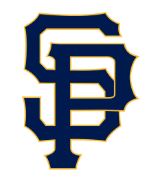 Stony Point HS Baseball Booster Club is a 501(c)(3) non-profit organization that was established to provide support to our baseball teams. In addition to supporting our team on the field, the booster club is committed to fostering a positive relationship between the Tiger community and our players, coaches, families and fans. We also provide senior scholarships to several players each year.  The development of these young men who will learn the importance of good sportsmanship, honesty, courage and respect for authority while having an experience that will prepare them for college and the rest of their lives is our greatest goal.It is only with the help of our fundraising and sponsorship partners that the Stony Point Baseball Booster Club has been able to complete past improvements and to plan for future needs in and around Tiger Diamond.  To ensure that we can continue to meet those needs as well as provide funds for the purchase of new equipment, safety gear, field improvements and maintenance, the booster club holds fundraising events throughout the school year.  These events are planned and executed with the goals of both raising money and connecting with the community.We appreciate your consideration in becoming a partner and supporter of our program. We have several sponsorship levels available and will customize any package to meet your needs. The benefits to your organization will be tremendous as you become part of the Stony Point Baseball Booster Team. Please feel free to contact Roxey Villegas, our VP of Fundraising, or any of our board members for more information. We look forward to sharing this season with you.Sincerely,Selena MeterskyBooster Club Presidentspbasebalboosterprez@gmail.comRoxey VillegasBooster Club VP of Fundraisingstpvpfundraising@gmail.com	Sponsorship LevelsGrand Slam Sponsor - $2000 + Company Logo and/or advertisement on a printed banner located at Tiger DiamondCustom Sponsorship team photo presented at a home Varsity game or delivered to youThrow out the First Pitch at a home Varsity gameCompany Logo and/or advertisement in our annual Media Guide (full page) All Social Media promotions and Website Logo and link displayed on websiteHome Run Sponsor - $1000 + Company Logo and/or advertisement on a printed banner located at Tiger DiamondCustom Sponsorship team photo delivered to youCompany Logo and/or advertisement in our annual Media Guide (1/2 page) All Social Media promotions and Website Logo and link displayed on websiteTriple Play Sponsor - $500 +Company Logo and/or advertisement in our annual Media Guide (1/4 page) All Social Media promotions and Website Logo and link displayed on websiteBull Pen or Walk Off Sponsor - $250 +All Social Media promotions and Website Logo and link displayed on websiteProgram Ad Upgrade - $150 upgrade package for a full page advertisement in our Media Guide.  Regular price for this ad is $300.Sponsorships including signage/banners are due by December 1, 2022Our website is www.sptigerbaseball.com Sponsorship FormThank you for donating to our program!  Please fill out the form and return via mail/email.Grand Slam - $2,000	Home Run - $1,000Triple Play - $500	 BullPen/Walk-off - $250Program Ad Upgrade - $150	NAME/COMPANY: _________________________________________________________ 	How would you like to be listed in the program?  	 ADDRESS:________________________________________________________________	CITY, STATE and ZIP CODE: ___________________________________________________ PHONE: _________________________________________________________________	EMAIL: __________________________________________________________________PAYMENT INFORMATION: Check made payable to Stony Point Baseball Booster Club or please visit our website at sptigerbaseball.com to make an online payment.SIGNATURE AND DATE:____________________________________________________ SILENT AUCTION ITEM DONATION FORMThe Stony Point Baseball Booster Club appreciates your in-kind donation described below. Please keep a copy of this completed form as a receipt for tax purposes. In-kind donors do not receive any goods or services for their contribution. Therefore, your contribution is tax-deductible to the extent allowed by law.ITEM: _________________________________________________________________________________		DONOR/COMPANY:  ______________________________________________________________________	HOW WOULD YOU LIKE TO BE LISTED IN THE PROGRAM?  			MAILING ADDRESS: _____________________________________________________________________ 		CITY, STATE, ZIP: ________________________________________________________________________		PHONE:_____________________________ 	EMAIL: ___________________________________________ 	DONOR STATED VALUE:____________________________(required)EXACT DESCRIPTION OF ITEM, INCLUDING ANY LIMITATIONS: _____________________________________________________________________________________			__________________PICK-UP/DELIVERY INFORMATION: 			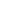 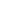 DONOR SIGNATURE____________________________________________	DATE_________________Please return this completed form to the following and retain a copy for your tax records.Roxey VillegasEmail: stpvpfundraising@gmail.com	Mail: Stony Point Baseball Booster Club, 1801 Tiger Trail, Round Rock, TX 78664 Tax ID: 47-0940728For more information please contact Roxey Villegas @ stpvpfundraising@gmail.com	